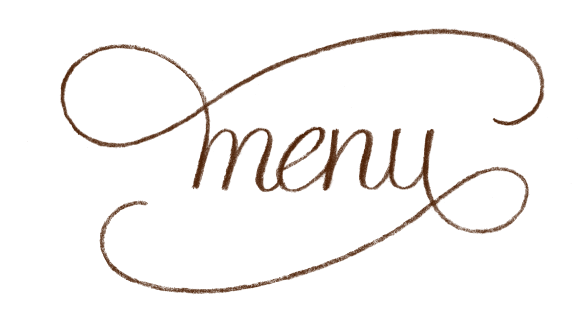 Garlic breadRiceLentilsSoupmain COURSE  VEGAN spicy curry served with naam bread   Chips and beans Rice pudding with fruit DRINKSWater and juicesLogan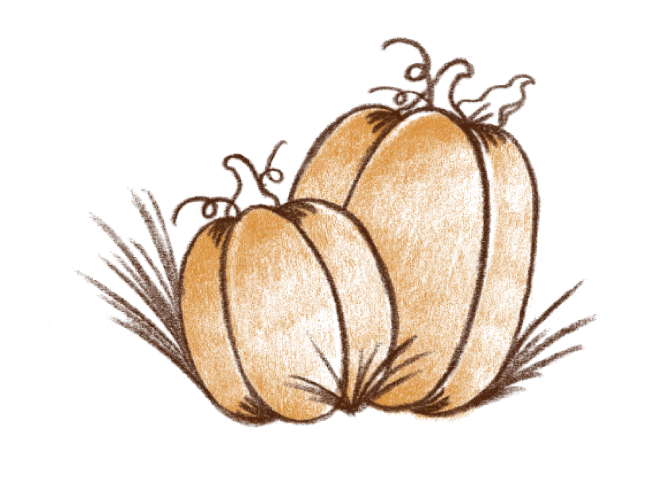 